ОПРОСНЫЙ ЛИСТнеприводной барабан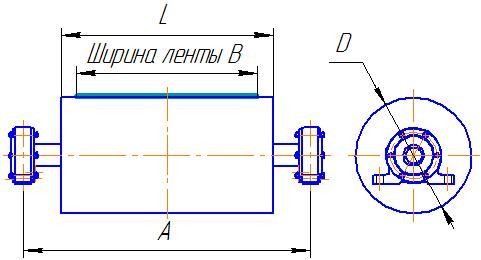 Размеры в незаполненных ячейках будут выбраны на усмотрение изготовителяКонтактная информацияОрганизация*      ______________________________________________________________________________Контактное лицо*______________________________________________________________________________Телефон*             ______________________________________________________________________________Email*                   ______________________________________________________________________________Пожалуйста, будьте внимательны. Поля помеченные знаком* обязательны к заполнению.Условное обозначениебарабанаВ Размеры, ммL Размеры, ммD Размеры, ммA Размеры, ммПодшипникКоличество заказываемых барабанов шт*